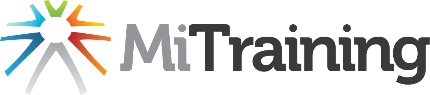 This form is to be completed by MiTraining students who wish to appeal a decision made on an assessment. Appeals must be lodged within 7 days of the initial assessment decision. Please refer to the MiTraining Appeals Policy and Procedure before completing this form.Appeals made by a student under the age of 18 will require a parent or legal guardian to support the application.Please return the completed form, together with additional supporting documentation, to support@mitraining.edu.au.Personal DetailsDetails of appealPlease select the reason for appeal:   Incorrect Assessment Decision			   Inappropriate Assessment Conditions   Inappropriate Assessment Task/Process		   Bias of the Assessor   Incorrect Information Provided Regarding Assessment   Notification of assessment results, issuing of certificates and/or Statements of Attainment   OtherDeclarationI have read and understood the MiTraining Appeals Policy and Procedure and certify that the information provided is true and correct. I understand that I may be requested to provide further information or attend a meeting upon request to discuss my appeal further. I acknowledge that MiTraining will use an independent assessor to resolve this appeal and that I will be provided with the opportunity to present my case formally at an interview if I wish. Should the appeal progress to an external third party, I agree to pay the third-party fee applicable to the appeal, however, should my appeal be successful, I will receive a full refund of the fee.Legal Guardian (if under 18 years of age)MiTraining use onlyFull NamePhoneUSIEmailUnit Code/TitleAssessor NameAssessment Item Being AppealedPlease detail the reason for your appealOutline steps taken prior to submitting your appealOutcomes you are seeking from the appeals processHave you discussed your appeal with the Assessor?Have you discussed your appeal with the Assessor?   Yes                 NoSignatureDatePrint NameRelationshipSignatureDateAppeal Recorded on RegisterAppeal Recorded on RegisterAppeal NumberAppeal OutcomeAppeal Outcome        Successful                                 Unsuccessful        Successful                                 Unsuccessful        Successful                                 UnsuccessfulNameTitle/PositionSignatureDate